Request Reference: 17180338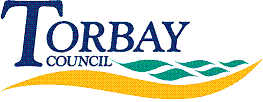 Date received: 5 June 2017Date response sent: 3 July 2017Please could you provide me with the following information about each private company owned, or part owned, by Torbay Council for the dates 2011-present (including companies that have been terminated within those dates):1.	Name of company2.	Percentage owned by the council3.	Main objective or objectives of the companyUnder Section 21 of the Freedom of Information Act 2000, the Council is not required to respond to a request where the information being requested is already accessible.This information can be found from page 77 within the Statement of Accounts available on our website at http://www.torbay.gov.uk/council/finance/statement-of-accounts/ 